Virus	Bakterier	SoppStav	Spiral	PenicilliumKuler (kokker)Laktobasiller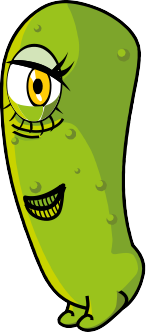 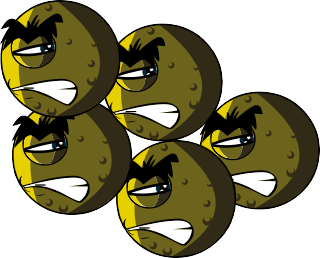 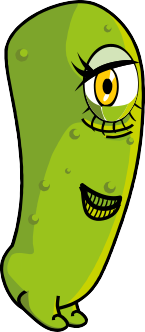 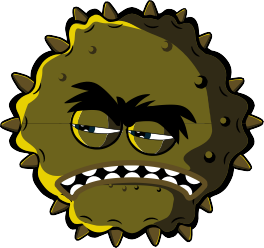 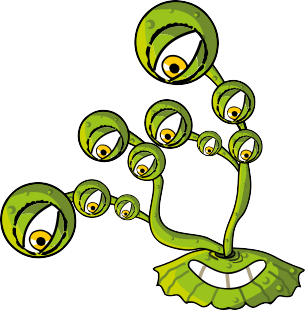 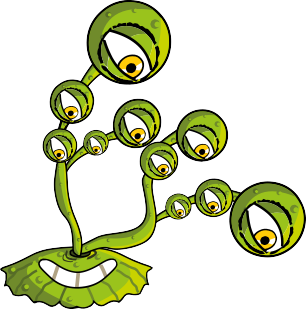 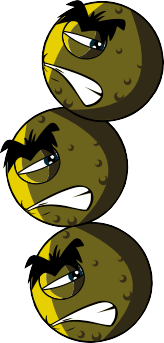 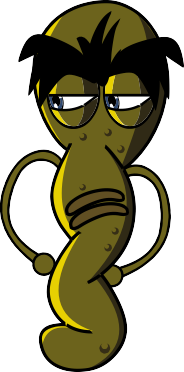 